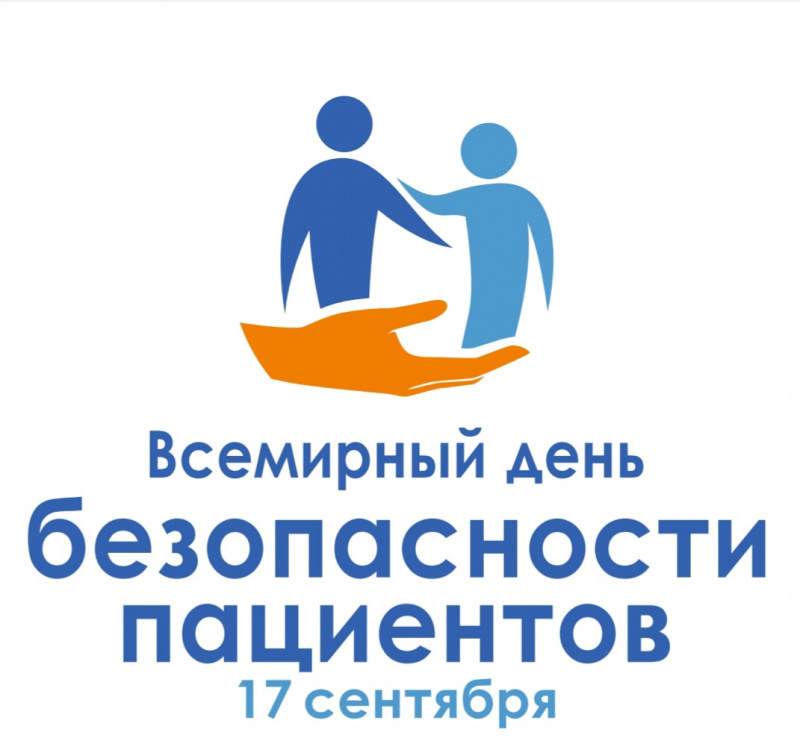 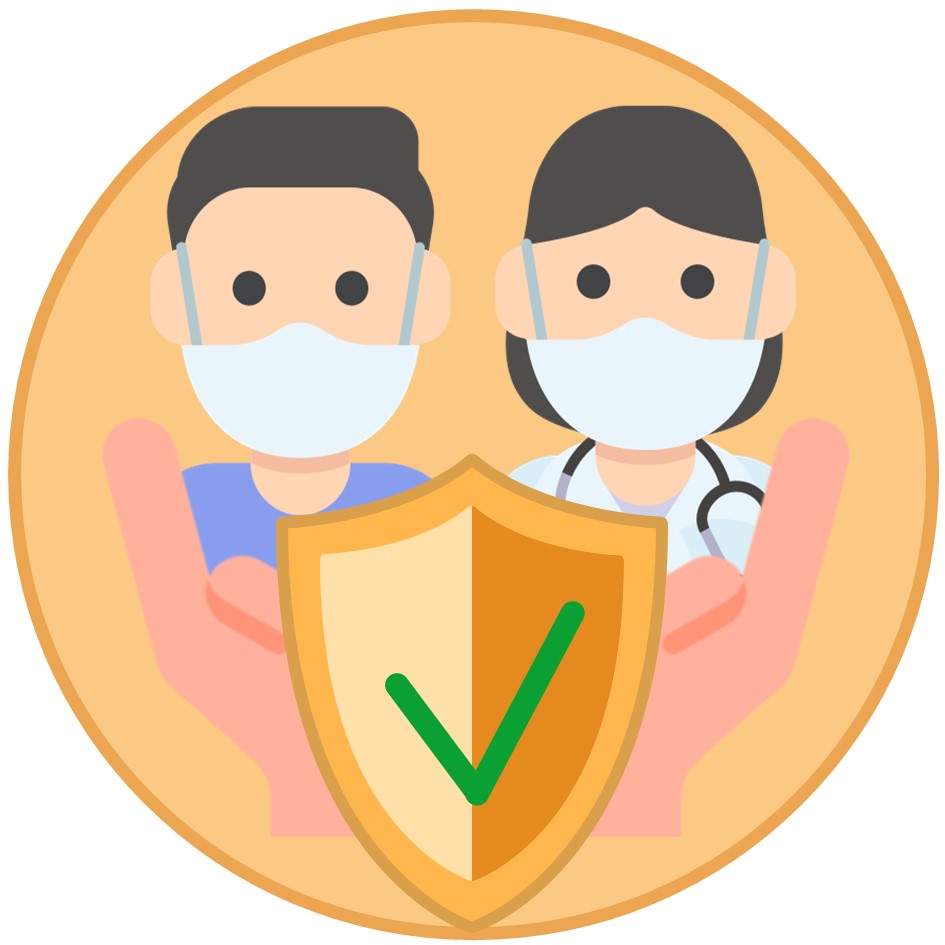 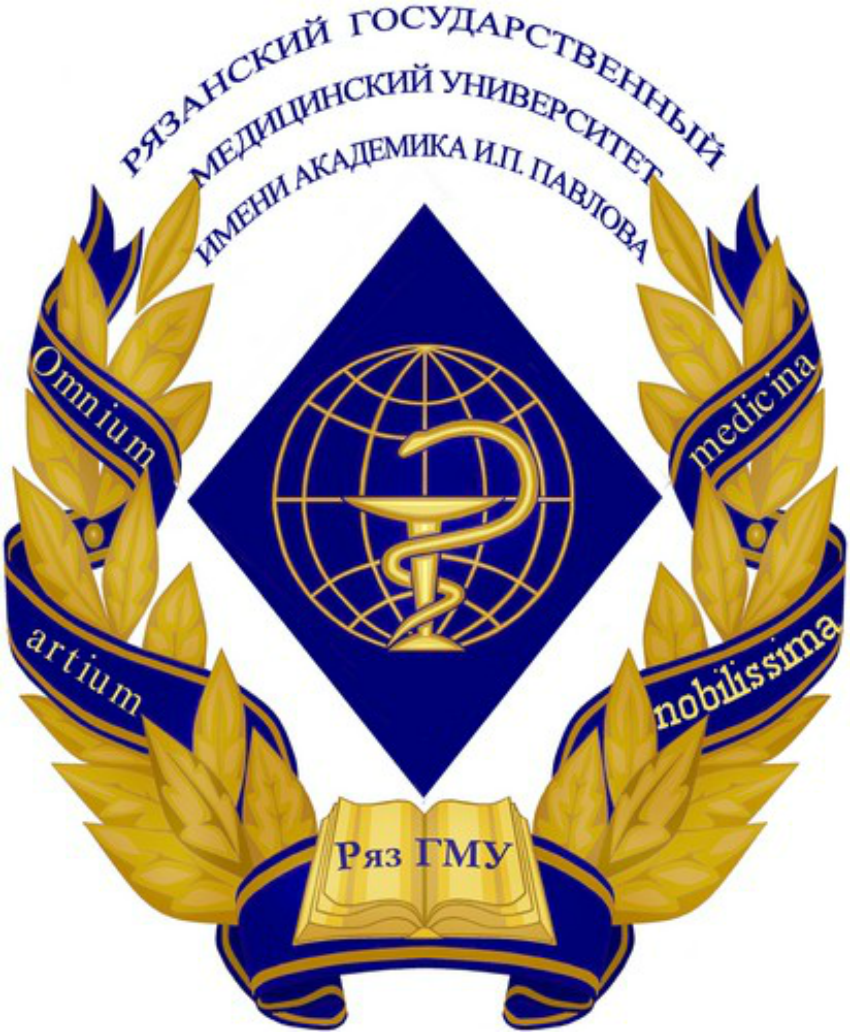 ИНФОРМАЦИОННОЕ ПИСЬМО
Уважаемые коллеги!16.09.2020 и 17.09.2020 на базе кафедры сестринского дела ФГБОУ ВО РязГМУ Минздрава России будет проводиться студенческая научно-теоретическая конференция «Партнерство как ресурс управления безопасностью пациента в деятельности среднего медицинского персонала», приуроченная к Всемирному дню безопасности пациента – 2020», девиз которого «Участие и партнерство – залог безопасности медицинской помощи!»Формы участия: устный доклад, сопровождающийся мультимедиа презентацией. Продолжительность доклада 5 минут. Презентация для сопровождения доклада должна включать 5-10 слайдов.Конференция будет проводиться в дистанционном формате с использованием платформы Zoom.Регистрация и необходимая информация по ссылке: https://kafedra-sestrinskogo-dela.timepad.ru/event/1423784/Требования к сообщениямДоклад должен сопровождаться презентацией, в которой раскрыты цель, задачи исследования, материал и методы, выводы и результаты.В докладе должны быть освещены:-актуальность решаемой проблемы;- приоритеты в решении поставленных задач;- планирование достижения желаемых результатов.АктуальностьСтремительное расширение возможностей современной медицины, ее качественный скачок приводят к смене не только технологий, но и самой парадигмы оказания медицинской помощи. Пациент-ориентированный подход- как ответ на технологические и социальные вызовы – ставит новые задачи перед медицинскими работниками и, в свою очередь, перед профессиональным медицинским образованием. Повышение риска при внедрении новых технологий, оказании долговременного ухода, паллиативной помощи и реабилитации диктует рассматривать качество сестринской помощи, в первую очередь, с позиции безопасности как медицинского работника, так и пациента. Роль пациента при решении проблем безопасности также существенно изменяется с потребителя медицинских услуг на партнера медицинского работника, что предусматривает не только изменение общения, но и обязательное обучение пациента. Конференция проводится в целях:-  повышения уровня компетенций студентов в области культуры безопасности медицинской деятельности; - повышения их уровня знаний по вопросам качества и безопасности при осуществлении ухода за пациентом; - формирования мотивации к научно-исследовательской работе в соответствии с современными задачами развития здравоохранения и медицинской науки.Программа Конференции включает Пленарное заседание «Партнерство как ресурс управления безопасностью пациента в деятельности среднего медицинского персонала» и работу 4 секций в формате дискуссионных площадок:- Секция 1 «Перекресток безопасности: технологии и фокус ответственности»;- Секция 2 «Профессиональный диалог»;- Секция 3 «Безопасность пациента в разрезе сестринских технологий»- Секция 4 «Факторы риска и профессиональное здоровье» Конференция проводится 16 и 17 сентября с 17.00 – 18.00 на платформе Zoom. Продолжительность одной сессии Zoom – 40 минут. В случае превышения указанного временного регламента, работа секций будет возобновляться переподключением участников. Регистрация и необходимая информация по ссылке: https://kafedra-sestrinskogo-dela.timepad.ru/event/1423784/На Пленарном заседании «Партнерство как ресурс управления  безопасностью пациента в деятельности среднего медицинского персонала» будут рассмотрены современные задачи, стоящие перед медицинскими работниками в контексте безопасности пациентов, требования к качеству и безопасности медицинской помощи, формирование культуры безопасности пациентов и среднего медицинского персонала.Секция 1 «Перекресток безопасности: технологии и фокус ответственности» Обсуждаемые вопросы:Новая парадигма и новые технологии – пациент ориентированный сестринский уход;Управление знаниями пациентов и медицинских работников по вопросам безопасности медицинской помощи.Секция 2 «Профессиональный диалог»Обсуждаемые вопросыВзаимодействие пациента и медицинского персоналаОбучение безопасности при оказании и получении медицинской помощиПроблема доверия и ответственностиСамоконтроль и грамотность пациента в вопросах здоровьяСекция 3 «Безопасность пациента в разрезе сестринских технологий»Обсуждаемые вопросы:Идентификация пациентаЛекарственная безопасностьИнфекционная безопасностьБезопасная средаБезопасные технологииСекция 4 «Факторы риска и профессиональное здоровье»Обсуждаемые вопросыРиск ИСМП в работе медицинской сестрыУправление стрессом и профессиональное здоровьеХимические факторы – риск или защита 